Załącznik  Nr 1 do Uchwały Nr 140 / 3153 / 20Zarządu Województwa Podkarpackiegow Rzeszowie z dnia 31 marca 2020 r.WOJEWÓDZTWO PODKARPACKIE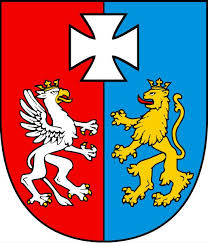 SPRAWOZDANIE ROCZNEZ WYKONANIA BUDŻETUWOJEWÓDZTWA PODKARPACKIEGOZA 2019 ROKWSTĘPPrzedłożone sprawozdanie swoim zakresem i szczegółowością wypełnia wymogi ustawowe zawarte w art. 267 ust. 1 pkt 1 oraz art. 269 ustawy z dnia  27 sierpnia 2009 r. o finansach publicznych /Dz. U. z 2019 poz. 869 z późn. zm/ oraz stanowi podstawę do głosowania w sprawie absolutorium dla Zarządu Województwa Podkarpackiego z tytułu wykonania budżetu Województwa Podkarpackiego za 2019 r.  Sprawozdanie z wykonania budżetu Województwa Podkarpackiego za 2019 r. składa się z części tabelarycznej i opisowej.Część tabelaryczna została sporządzona na podstawie sprawozdań jednostkowych złożonych przez jednostki organizacyjne i zawiera zestawienia wykonania planu:dochodów według działów, rozdziałów, paragrafów klasyfikacji budżetowej oraz źródeł pochodzenia i rodzajów dochodów, wydatków według działów, rozdziałów, paragrafów klasyfikacji budżetowej oraz rodzajów wydatków,dochodów i wydatków zadań z zakresu administracji rządowej wykonywanych przez Samorząd Województwa,dochodów i wydatków związanych ze szczególnymi zasadami wykonywania budżetu Województwa wynikającymi z odrębnych ustaw,dochodów gromadzonych na wyodrębnionym rachunku przez wojewódzkie oświatowe jednostki budżetowe oraz wydatków nimi finansowanych,dochodów  i wydatków związanych z realizacją zadań wykonywanych w drodze umów lub porozumień między jednostkami samorządu terytorialnego na dofinansowanie własnych zadań bieżących oraz zadań inwestycyjnych i zakupów inwestycyjnych,dotacji udzielonych innym jednostkom samorządu terytorialnego na dofinansowanie własnych zadań bieżących oraz zadań inwestycyjnych i zakupów inwestycyjnych,przychodów i rozchodów budżetu.Część opisowa została sporządzona na podstawie materiałów złożonych przez Departamenty Urzędu Marszałkowskiego Województwa Podkarpackiego i obejmuje objaśnienia do źródeł dochodów budżetu w ramach poszczególnych działów oraz objaśnienia do wykonanych zadań w ramach poszczególnych działów i rozdziałów wydatków budżetu.Budżet Województwa Podkarpackiego na 2019 r. przyjęty Uchwałą Nr IV/57/19 Sejmiku Województwa Podkarpackiego w Rzeszowie z dnia 28 stycznia 2019 r. wynosił:Plan dochodów	     1.237.408.088,-zł,Plan wydatków	 1.311.304.932,-zł,Planowany deficyt	(-) 73.896.844,-zł,Plan przychodów na finansowanie planowanego deficytu budżetu Województwa z tytułu:kredytów i pożyczek długoterminowych 					71.263.840,-złspłaty pożyczek udzielonych z budżetu 					  1.606.000,-zł wolnych środków jako nadwyżki środków pieniężnych na rachunku bieżącym budżetu jednostki samorządu terytorialnego, wynikających z rozliczeń wyemitowanych papierów wartościowych, kredytów i pożyczek z lat ubiegłych            				 1.027.004,-zł    Plan przychodów na spłatę wcześniej zaciągniętych zobowiązań z tytułu wolnych środków jako nadwyżki środków pieniężnych na rachunku bieżącym budżetu jednostki samorządu terytorialnego, wynikających z rozliczeń wyemitowanych papierów wartościowych 	kredytów i pożyczek z lat ubiegłych            					33.560.000,-złPlan rozchodów							           33.560.000,-złz tytułu:spłaty rat pożyczki długoterminowej z Banku Rozwoju Rady Europy (CEB) 						20.560.000,-złspłaty rat kredytu długoterminowego zaciągniętego w latach ubiegłych								  1.000.000,-złwykupu papierów wartościowych (obligacji komunalnych) 		12.000.000,-złW trakcie 2019 r. zachodziły zmiany w planie dochodów i wydatków, dokonywane Uchwałami Sejmiku Województwa Podkarpackiego oraz w ramach posiadanych uprawnień uchwałami Zarządu Województwa Podkarpackiego.Na dzień 31.12.2019 r. budżet po zmianach wynosił:Plan dochodów	      1.157.348.689,-zł,Plan wydatków	1.208.640.891,-złPlanowany deficyt	(-) 51.292.202,-złPlan przychodów na finansowanie planowanego deficytu budżetu województwa	51.292.202,-złw tym z tytułu:kredytów i pożyczek długoterminowych	50.000.000,-złwolnych środków jako nadwyżki środków pieniężnych na rachunku bieżącym budżetu jednostki samorządu terytorialnego, wynikających z rozliczeń wyemitowanych papierów wartościowych, kredytów i pożyczek z lat ubiegłych            	1.292.202,-złPlan przychodów na spłatę wcześniej zaciągniętych zobowiązań 									 34.128.500,-złw tym z tytułu:wolnych środków jako nadwyżki środków pieniężnych na rachunku bieżącym budżetu jednostki samorządu terytorialnego, wynikających z rozliczeń wyemitowanych papierów wartościowych 	kredytów i pożyczek z lat ubiegłych      			          		 32.522.500,-złspłaty pożyczek udzielonych z budżetu 					   1.606.000,-złPlan rozchodów	  							34.128.500,-złz tytułu:spłaty rat pożyczki długoterminowej zaciągniętej z Banku Rozwoju Rady Europy (CEB) 						20.560.000,-złspłaty rat kredytu długoterminowego zaciągniętego w latach ubiegłych								  1.000.000,-złwykupu papierów wartościowych (obligacji komunalnych)	12.000.000,-złudzielonych pożyczek długoterminowych	568.500,-złBudżet za 2019 r. został wykonany w  100,08 % w zakresie dochodów i w 87,44 % 
w zakresie wydatków i wynosił:Wykonanie dochodów	1.158.329.662,-zł,Wykonanie wydatków	1.056.835.285,-zł,Nadwyżka	(+) 101.494.377,-zł,Wykonanie przychodów	189.504.399,-zł,w tym z tytułu:kredytów i pożyczek długoterminowych(pożyczka z Banku Rozwoju Rady Europy CEB)			          50.000.000,-złspłaty pożyczek udzielonych z budżetu 				            2.026.096,-zł,wolnych środków jako nadwyżki środków pieniężnych na rachunku bieżącym budżetu jednostki samorządu terytorialnego, wynikających z rozliczeń wyemitowanych papierów wartościowych, kredytów i pożyczek z lat ubiegłych                           	                137.478.303,-zł,Wykonanie rozchodów 							         33.560.000,-zł,w tym z tytułu:spłaty rat pożyczki długoterminowej z Banku Rozwoju Rady Europy (CEB) 						20.560.000,-złw tym:na realizację programów i projektów realizowanych z udziałem środków, o których mowa w art. 5 ust. 1 pkt 2 ustawy o finansach publicznych 			13.116.865,-złspłaty rat kredytu długoterminowego zaciągniętego w latach ubiegłych								   1.000.000,-złwykupu papierów wartościowych (obligacji komunalnych)	            12.000.000,-złWynik po rozliczeniu zrealizowanych dochodów 
i przychodów oraz wydatków i rozchodów	257.438.776,-zł. Stan zadłużenia Województwa Podkarpackiego na 31.12.2019 r. wynosi 212.360.001,-zł.